OWOSSO HIGH SCHOOL
BOYS VARSITY SOCCEROwosso High School Boys Varsity Soccer falls to Brandon High School 5-0Wednesday, September 20, 2017
6:00 PM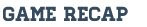 Owosso Trojans Boys Soccer falls to defending and undefeated Brandon Blackhawks. Owosso's record falls to 8-5. The Blackhawks outshot Owosso 42-5. Brendan Ihm came up with 21 saves as he was peppered all night.

It was a very strong effort as Owosso was coming off a game the night before vs. Swartz Creek.

The score was tied 0-0 at half as the Blackhawks were unable to capitalize on their opportunities. Sam Roose rang one off the post that would have put the Trojans up to an early lead.

Brandon came out with a flurry in the second half and scored in the 41' and then again in the 54' and the 61'. They scored a couple of goals late at 74' and 80' to round out the scoring. The final score was Brandon 5, Owosso 0. Brandon improves to 4-0 and Owosso falls to 0-4 in conference play.

Other than Sam Roose's two shots, Adam Dahl and Michael Snow had a couple of opportunities. In the waning minutes Andrew Bushard almost broke the shutout but was denied at the goal line by a Blackhawk defender.

Owosso is now 8-5 overall and 0-4 in conference play. They face Perry next on Monday@Perry.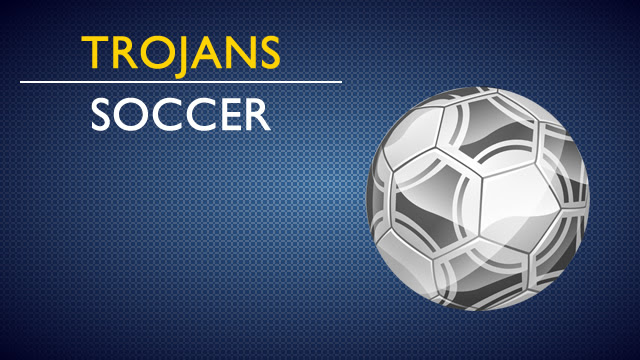 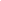 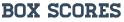 